РОССИЙСКАЯ ФЕДЕРАЦИЯ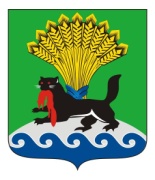 ИРКУТСКАЯ ОБЛАСТЬИРКУТСКОЕ РАЙОННОЕ МУНИЦИПАЛЬНОЕ ОБРАЗОВАНИЕАДМИНИСТРАЦИЯПОСТАНОВЛЕНИЕот «13» июля 2018 г.	                                                                       № 344О внесении изменений в Порядок принятия решений о разработке муниципальных программ Иркутского районного муниципального образования и их формирования и реализации, утвержденный постановлением администрации Иркутского районного муниципального образования от 19.09.2013 № 3962 В целях совершенствования нормативной правовой базы Иркутского районного муниципального образования, регулирующей порядок реализации муниципальных программ Иркутского районного муниципального образования, в соответствии со статьей 179 Бюджетного кодекса Российской Федерации, руководствуясь ст. 39, 45, 54 Устава Иркутского районного муниципального образования, администрация Иркутского районного муниципального образования ПОСТАНОВЛЯЕТ: 1. Внести в Порядок принятия решений о разработке муниципальных программ Иркутского районного муниципального образования и их формирования и реализации, утвержденный  постановлением администрации Иркутского районного муниципального образования от 19.09.2013 № 3962  (далее -  Порядок), следующие изменения:1) пункт 1.3.  Порядка  изложить в следующей редакции:         «1.3. Муниципальная программа разрабатывается в соответствии с документами стратегического планирования Иркутского района по вопросам местного значения муниципального района на период не менее 3 лет и утверждается постановлением администрации ИРМО до дня внесения проекта бюджета Иркутского районного муниципального образования  на очередной финансовый год и плановый период в Думу Иркутского районного муниципального образования.»;	2) абзац 8 пункта 2.2. Порядка изложить в следующей редакции:	«- размещает утвержденную муниципальную программу на сайте Государственной автоматизированной информационной системе «УПРАВЛЕНИЕ» (www.gasu.gov.ru) в соответствии с требованиями постановления Правительства Российской Федерации от 25.06.2015 № 631 «О порядке государственной регистрации документов стратегического планирования и ведения федерального государственного реестра документов стратегического планирования», Приказа Минэкономразвития России от 11.11.2015 № 831 «Об установлении требований к форме уведомления об утверждении (одобрении) документа стратегического планирования или внесении в него изменений, порядка ее заполнения и представления;»;	3) пункт 3.10. Порядка исключить;         4) подпункт 2 пункта 4.7. Порядка изложить в следующей редакции: «2) отчет об исполнении целевых показателей муниципальной программы по форме согласно приложению 2 к настоящему Порядку с приложением подтверждающих документов;»;         5) в наименовании столбца 11 таблицы Приложения №1  «Отчет  об исполнении мероприятий  муниципальной программы» к Порядку слова «Обоснование причин отклонения» заменить словами «Результаты выполнения  программных мероприятий (в случае невыполнения  программного мероприятия, указать конкретные причины)»;	6) абзац 8 подпункта 2 пункта 7 Приложения №4 «Типовой макет программы» к Порядку исключить. 2. Отделу по организации делопроизводства и работе с обращениями граждан организационно-контрольного управления администрации Иркутского районного муниципального образования внести в оригинал постановления администрации Иркутского районного муниципального указанного в  пункте 1 настоящего постановления, информацию о внесении изменений.3. Опубликовать настоящее постановление в газете «Ангарские огни» и разместить в информационно-телекоммуникационной сети «Интернет» на официальном сайте Иркутского районного муниципального образования www.irkraion.ru.4. Контроль исполнения настоящего постановления возложить на первого заместителя Мэра района.Мэр района                                                   				    Л.П.Фролов